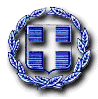 ΕΛΛΗΝΙΚΗ ΔΗΜΟΚΡΑΤΙΑ                                                                     ΝΟΜΟΣ ΑΤΤΙΚΗΣ                                                                 ΔΗΜΟΣ ΧΑΛΑΝΔΡΙΟΥΤου/ης…………………………………………………………………………………………………………………...με έδρα τ.......……………………………Οδός…………………………………Αριθμ ……………Τ.Κ. ……….. Τηλ. …………………….…..Fax. ………………………. Email: ………………………………….Αφού έλαβα γνώση των όρων της μελέτης για την υπηρεσία με τίτλο: ……………………………………………………………………………………………………………………...……………………………………………………………………………………………………………………..……………………………………………………………………………………………………………………... καθώς και των συνθηκών εκτέλεσης αυτής, υποβάλλω την παρούσα προσφορά και δηλώνω ότι αποδέχομαι πλήρως και χωρίς επιφύλαξη όλα αυτά και αναλαμβάνω την εκτέλεση της υπηρεσίας με τις ακόλουθες τιμές επί των τιμών του Τιμολογίου Μελέτης και του Προϋπολογισμού Μελέτης.					 ΣΥΝΟΛΟ:   _______________________________	             Φ.Π.Α 24%:   ______________________________	ΓΕΝΙΚΟ ΣΥΝΟΛΟ: _______________________________ΕΝΤΥΠΟ ΟΙΚΟΝΟΜΙΚΗΣ ΠΡΟΣΦΟΡΑΣ ΕΝΤΥΠΟ ΟΙΚΟΝΟΜΙΚΗΣ ΠΡΟΣΦΟΡΑΣ για την υπηρεσία με τίτλο «Είδη πυρασφάλειας και αναγομώσεις πυροσβεστήρων», Α.Μ. 43/2019Α/ΑΠΕΡΙΓΡΑΦΗΜΟΝΑΔΑ ΜΕΤΡΗΣΗΣΠΟΣΟΤΗΤΑΤΙΜΗ ΜΟΝΑΔΑΣ (ευρω)ΚΟΣΤΟΣ (ευρώ)Κ.Α.ΑΝΑΓΟΜΩΣΗ ΠΥΡΟΣΒΕΣΤΗΡΩΝ ΣΤΟ ΚΛΕΙΣΤΟ ΚΟΛΥΜΒΗΤΗΡΙΟ ''Ν. ΠΕΡΚΙΖΑΣ''ΑΝΑΓΟΜΩΣΗ ΠΥΡΟΣΒΕΣΤΗΡΩΝ ΣΤΟ ΚΛΕΙΣΤΟ ΚΟΛΥΜΒΗΤΗΡΙΟ ''Ν. ΠΕΡΚΙΖΑΣ''ΑΝΑΓΟΜΩΣΗ ΠΥΡΟΣΒΕΣΤΗΡΩΝ ΣΤΟ ΚΛΕΙΣΤΟ ΚΟΛΥΜΒΗΤΗΡΙΟ ''Ν. ΠΕΡΚΙΖΑΣ''ΑΝΑΓΟΜΩΣΗ ΠΥΡΟΣΒΕΣΤΗΡΩΝ ΣΤΟ ΚΛΕΙΣΤΟ ΚΟΛΥΜΒΗΤΗΡΙΟ ''Ν. ΠΕΡΚΙΖΑΣ''ΑΝΑΓΟΜΩΣΗ ΠΥΡΟΣΒΕΣΤΗΡΩΝ ΣΤΟ ΚΛΕΙΣΤΟ ΚΟΛΥΜΒΗΤΗΡΙΟ ''Ν. ΠΕΡΚΙΖΑΣ''ΑΝΑΓΟΜΩΣΗ ΠΥΡΟΣΒΕΣΤΗΡΩΝ ΣΤΟ ΚΛΕΙΣΤΟ ΚΟΛΥΜΒΗΤΗΡΙΟ ''Ν. ΠΕΡΚΙΖΑΣ''ΑΝΑΓΟΜΩΣΗ ΠΥΡΟΣΒΕΣΤΗΡΩΝ ΣΤΟ ΚΛΕΙΣΤΟ ΚΟΛΥΜΒΗΤΗΡΙΟ ''Ν. ΠΕΡΚΙΖΑΣ''1Αναγόμωση Πυροσβεστήρα κόνεως τύπου Ρα, φορητός Γομώσεως 6 kgΤεμ.75,0030.6662.592Αναγόμωση Πυροσβεστήρα κόνεως τύπου Ρα, φορητός γομώσεως 12 kgΤεμ.9,0030.6662.593Αναγόμωση Πυροσβεστήρα κόνεως τύπου Ρα, φορητός γομώσεως 12 kg οροφήςΤεμ.12,0030.6662.594Αναγόμωση - γέμισμα Πυροσβεστήρα διοξειδίου του άνθρκα, φορητός γομώσεως 2 kgΤεμ.6,0030.6662.595Αναγόμωση - γέμισμα Πυροσβεστήρα διοξειδίου του άνθρκα, φορητός γομώσεως 5 kgΤεμ.22,0030.6662.59ΑΝΑΓΟΜΩΣΗ ΠΥΡΟΣΒΕΣΤΗΡΩΝ Δ/ΝΣΗΣ ΠΟΛΙΤΙΣΜΟΥ ΚΑΙ ΑΕΤΟΠΟΥΛΕΙΟΥ ΠΟΛΙΤΙΣΤΙΚΟΥ ΚΕΝΤΡΟΥ - ΦΙΛΑΡΜΟΝΙΚΗ (ΦΙΛ. ΛΙΤΣΑ & ΑΓ. ΓΕΩΡΓΙΟΥ)ΑΝΑΓΟΜΩΣΗ ΠΥΡΟΣΒΕΣΤΗΡΩΝ Δ/ΝΣΗΣ ΠΟΛΙΤΙΣΜΟΥ ΚΑΙ ΑΕΤΟΠΟΥΛΕΙΟΥ ΠΟΛΙΤΙΣΤΙΚΟΥ ΚΕΝΤΡΟΥ - ΦΙΛΑΡΜΟΝΙΚΗ (ΦΙΛ. ΛΙΤΣΑ & ΑΓ. ΓΕΩΡΓΙΟΥ)ΑΝΑΓΟΜΩΣΗ ΠΥΡΟΣΒΕΣΤΗΡΩΝ Δ/ΝΣΗΣ ΠΟΛΙΤΙΣΜΟΥ ΚΑΙ ΑΕΤΟΠΟΥΛΕΙΟΥ ΠΟΛΙΤΙΣΤΙΚΟΥ ΚΕΝΤΡΟΥ - ΦΙΛΑΡΜΟΝΙΚΗ (ΦΙΛ. ΛΙΤΣΑ & ΑΓ. ΓΕΩΡΓΙΟΥ)ΑΝΑΓΟΜΩΣΗ ΠΥΡΟΣΒΕΣΤΗΡΩΝ Δ/ΝΣΗΣ ΠΟΛΙΤΙΣΜΟΥ ΚΑΙ ΑΕΤΟΠΟΥΛΕΙΟΥ ΠΟΛΙΤΙΣΤΙΚΟΥ ΚΕΝΤΡΟΥ - ΦΙΛΑΡΜΟΝΙΚΗ (ΦΙΛ. ΛΙΤΣΑ & ΑΓ. ΓΕΩΡΓΙΟΥ)ΑΝΑΓΟΜΩΣΗ ΠΥΡΟΣΒΕΣΤΗΡΩΝ Δ/ΝΣΗΣ ΠΟΛΙΤΙΣΜΟΥ ΚΑΙ ΑΕΤΟΠΟΥΛΕΙΟΥ ΠΟΛΙΤΙΣΤΙΚΟΥ ΚΕΝΤΡΟΥ - ΦΙΛΑΡΜΟΝΙΚΗ (ΦΙΛ. ΛΙΤΣΑ & ΑΓ. ΓΕΩΡΓΙΟΥ)ΑΝΑΓΟΜΩΣΗ ΠΥΡΟΣΒΕΣΤΗΡΩΝ Δ/ΝΣΗΣ ΠΟΛΙΤΙΣΜΟΥ ΚΑΙ ΑΕΤΟΠΟΥΛΕΙΟΥ ΠΟΛΙΤΙΣΤΙΚΟΥ ΚΕΝΤΡΟΥ - ΦΙΛΑΡΜΟΝΙΚΗ (ΦΙΛ. ΛΙΤΣΑ & ΑΓ. ΓΕΩΡΓΙΟΥ)ΑΝΑΓΟΜΩΣΗ ΠΥΡΟΣΒΕΣΤΗΡΩΝ Δ/ΝΣΗΣ ΠΟΛΙΤΙΣΜΟΥ ΚΑΙ ΑΕΤΟΠΟΥΛΕΙΟΥ ΠΟΛΙΤΙΣΤΙΚΟΥ ΚΕΝΤΡΟΥ - ΦΙΛΑΡΜΟΝΙΚΗ (ΦΙΛ. ΛΙΤΣΑ & ΑΓ. ΓΕΩΡΓΙΟΥ)6Αναγόμωση Πυροσβεστήρα κόνεως τύπου Ρα, φορητός Γομώσεως 6 kgΤεμ.6,0030.6662.597Αναγόμωση - γέμισμα Πυροσβεστήρα διοξειδίου του άνθρκα, φορητός γομώσεως 2 kgΤεμ.1,0030.6662.598Αναγόμωση - γέμισμα Πυροσβεστήρα διοξειδίου του άνθρκα, φορητός γομώσεως 5 kgΤεμ.1,0030.6662.59ΑΝΑΓΟΜΩΣΗ ΠΥΡΟΣΒΕΣΤΗΡΩΝ Δ/ΝΣΗΣ ΠΟΛΙΤΙΣΜΟΥ ΚΑΙ ΑΕΤΟΠΟΥΛΕΙΟΥ ΠΟΛΙΤΙΣΤΙΚΟΥ ΚΕΝΤΡΟΥ - ΚΤΙΡΙΟ ΔΑΝΑΪΔΩΝ & ΑΝΤΙΓΟΝΗΣΑΝΑΓΟΜΩΣΗ ΠΥΡΟΣΒΕΣΤΗΡΩΝ Δ/ΝΣΗΣ ΠΟΛΙΤΙΣΜΟΥ ΚΑΙ ΑΕΤΟΠΟΥΛΕΙΟΥ ΠΟΛΙΤΙΣΤΙΚΟΥ ΚΕΝΤΡΟΥ - ΚΤΙΡΙΟ ΔΑΝΑΪΔΩΝ & ΑΝΤΙΓΟΝΗΣΑΝΑΓΟΜΩΣΗ ΠΥΡΟΣΒΕΣΤΗΡΩΝ Δ/ΝΣΗΣ ΠΟΛΙΤΙΣΜΟΥ ΚΑΙ ΑΕΤΟΠΟΥΛΕΙΟΥ ΠΟΛΙΤΙΣΤΙΚΟΥ ΚΕΝΤΡΟΥ - ΚΤΙΡΙΟ ΔΑΝΑΪΔΩΝ & ΑΝΤΙΓΟΝΗΣΑΝΑΓΟΜΩΣΗ ΠΥΡΟΣΒΕΣΤΗΡΩΝ Δ/ΝΣΗΣ ΠΟΛΙΤΙΣΜΟΥ ΚΑΙ ΑΕΤΟΠΟΥΛΕΙΟΥ ΠΟΛΙΤΙΣΤΙΚΟΥ ΚΕΝΤΡΟΥ - ΚΤΙΡΙΟ ΔΑΝΑΪΔΩΝ & ΑΝΤΙΓΟΝΗΣΑΝΑΓΟΜΩΣΗ ΠΥΡΟΣΒΕΣΤΗΡΩΝ Δ/ΝΣΗΣ ΠΟΛΙΤΙΣΜΟΥ ΚΑΙ ΑΕΤΟΠΟΥΛΕΙΟΥ ΠΟΛΙΤΙΣΤΙΚΟΥ ΚΕΝΤΡΟΥ - ΚΤΙΡΙΟ ΔΑΝΑΪΔΩΝ & ΑΝΤΙΓΟΝΗΣΑΝΑΓΟΜΩΣΗ ΠΥΡΟΣΒΕΣΤΗΡΩΝ Δ/ΝΣΗΣ ΠΟΛΙΤΙΣΜΟΥ ΚΑΙ ΑΕΤΟΠΟΥΛΕΙΟΥ ΠΟΛΙΤΙΣΤΙΚΟΥ ΚΕΝΤΡΟΥ - ΚΤΙΡΙΟ ΔΑΝΑΪΔΩΝ & ΑΝΤΙΓΟΝΗΣΑΝΑΓΟΜΩΣΗ ΠΥΡΟΣΒΕΣΤΗΡΩΝ Δ/ΝΣΗΣ ΠΟΛΙΤΙΣΜΟΥ ΚΑΙ ΑΕΤΟΠΟΥΛΕΙΟΥ ΠΟΛΙΤΙΣΤΙΚΟΥ ΚΕΝΤΡΟΥ - ΚΤΙΡΙΟ ΔΑΝΑΪΔΩΝ & ΑΝΤΙΓΟΝΗΣ9Αναγόμωση Πυροσβεστήρα κόνεως τύπου Ρα, φορητός Γομώσεως 6 kgΤεμ.9,0030.6662.5910Αναγόμωση - γέμισμα Πυροσβεστήρα διοξειδίου του άνθρκα, φορητός γομώσεως 2 kgΤεμ.6,0035.6699.1311Αναγόμωση Πυροσβεστήρα κόνεως τύπου Ρα, φορητός Γομώσεως 12 kgΤεμ.2,0030.6662.59ΑΝΑΓΟΜΩΣΗ ΠΥΡΟΣΒΕΣΤΗΡΩΝ Δ/ΝΣΗΣ ΠΟΛΙΤΙΣΜΟΥ ΚΑΙ ΑΕΤΟΠΟΥΛΕΙΟΥ ΠΟΛΙΤΙΣΤΙΚΟΥ ΚΕΝΤΡΟΥ - ΠΑΙΔΙΚΗ ΒΙΒΛΙΟΘΗΚΗ ''Μ. ΒΑΣΙΛΟΠΟΥΛΟΣ''ΑΝΑΓΟΜΩΣΗ ΠΥΡΟΣΒΕΣΤΗΡΩΝ Δ/ΝΣΗΣ ΠΟΛΙΤΙΣΜΟΥ ΚΑΙ ΑΕΤΟΠΟΥΛΕΙΟΥ ΠΟΛΙΤΙΣΤΙΚΟΥ ΚΕΝΤΡΟΥ - ΠΑΙΔΙΚΗ ΒΙΒΛΙΟΘΗΚΗ ''Μ. ΒΑΣΙΛΟΠΟΥΛΟΣ''ΑΝΑΓΟΜΩΣΗ ΠΥΡΟΣΒΕΣΤΗΡΩΝ Δ/ΝΣΗΣ ΠΟΛΙΤΙΣΜΟΥ ΚΑΙ ΑΕΤΟΠΟΥΛΕΙΟΥ ΠΟΛΙΤΙΣΤΙΚΟΥ ΚΕΝΤΡΟΥ - ΠΑΙΔΙΚΗ ΒΙΒΛΙΟΘΗΚΗ ''Μ. ΒΑΣΙΛΟΠΟΥΛΟΣ''ΑΝΑΓΟΜΩΣΗ ΠΥΡΟΣΒΕΣΤΗΡΩΝ Δ/ΝΣΗΣ ΠΟΛΙΤΙΣΜΟΥ ΚΑΙ ΑΕΤΟΠΟΥΛΕΙΟΥ ΠΟΛΙΤΙΣΤΙΚΟΥ ΚΕΝΤΡΟΥ - ΠΑΙΔΙΚΗ ΒΙΒΛΙΟΘΗΚΗ ''Μ. ΒΑΣΙΛΟΠΟΥΛΟΣ''ΑΝΑΓΟΜΩΣΗ ΠΥΡΟΣΒΕΣΤΗΡΩΝ Δ/ΝΣΗΣ ΠΟΛΙΤΙΣΜΟΥ ΚΑΙ ΑΕΤΟΠΟΥΛΕΙΟΥ ΠΟΛΙΤΙΣΤΙΚΟΥ ΚΕΝΤΡΟΥ - ΠΑΙΔΙΚΗ ΒΙΒΛΙΟΘΗΚΗ ''Μ. ΒΑΣΙΛΟΠΟΥΛΟΣ''ΑΝΑΓΟΜΩΣΗ ΠΥΡΟΣΒΕΣΤΗΡΩΝ Δ/ΝΣΗΣ ΠΟΛΙΤΙΣΜΟΥ ΚΑΙ ΑΕΤΟΠΟΥΛΕΙΟΥ ΠΟΛΙΤΙΣΤΙΚΟΥ ΚΕΝΤΡΟΥ - ΠΑΙΔΙΚΗ ΒΙΒΛΙΟΘΗΚΗ ''Μ. ΒΑΣΙΛΟΠΟΥΛΟΣ''ΑΝΑΓΟΜΩΣΗ ΠΥΡΟΣΒΕΣΤΗΡΩΝ Δ/ΝΣΗΣ ΠΟΛΙΤΙΣΜΟΥ ΚΑΙ ΑΕΤΟΠΟΥΛΕΙΟΥ ΠΟΛΙΤΙΣΤΙΚΟΥ ΚΕΝΤΡΟΥ - ΠΑΙΔΙΚΗ ΒΙΒΛΙΟΘΗΚΗ ''Μ. ΒΑΣΙΛΟΠΟΥΛΟΣ''12Αναγόμωση Πυροσβεστήρα κόνεως τύπου Ρα, φορητός Γομώσεως 6 kgΤεμ.3,0030.6662.5913Αναγόμωση - γέμισμα Πυροσβεστήρα διοξειδίου του άνθρκα, φορητός γομώσεως 2 kgΤεμ.1,0030.6662.5914Αναγόμωση - γέμισμα Πυροσβεστήρα διοξειδίου του άνθρκα, φορητός γομώσεως 5 kgΤεμ.1,0030.6662.59ΑΝΑΓΟΜΩΣΗ ΠΥΡΟΣΒΕΣΤΗΡΩΝ Δ/ΝΣΗΣ ΚΕΠ - ΚΕΠ ΜΕΤΡΟΑΝΑΓΟΜΩΣΗ ΠΥΡΟΣΒΕΣΤΗΡΩΝ Δ/ΝΣΗΣ ΚΕΠ - ΚΕΠ ΜΕΤΡΟΑΝΑΓΟΜΩΣΗ ΠΥΡΟΣΒΕΣΤΗΡΩΝ Δ/ΝΣΗΣ ΚΕΠ - ΚΕΠ ΜΕΤΡΟΑΝΑΓΟΜΩΣΗ ΠΥΡΟΣΒΕΣΤΗΡΩΝ Δ/ΝΣΗΣ ΚΕΠ - ΚΕΠ ΜΕΤΡΟΑΝΑΓΟΜΩΣΗ ΠΥΡΟΣΒΕΣΤΗΡΩΝ Δ/ΝΣΗΣ ΚΕΠ - ΚΕΠ ΜΕΤΡΟΑΝΑΓΟΜΩΣΗ ΠΥΡΟΣΒΕΣΤΗΡΩΝ Δ/ΝΣΗΣ ΚΕΠ - ΚΕΠ ΜΕΤΡΟΑΝΑΓΟΜΩΣΗ ΠΥΡΟΣΒΕΣΤΗΡΩΝ Δ/ΝΣΗΣ ΚΕΠ - ΚΕΠ ΜΕΤΡΟ15Αναγόμωση Πυροσβεστήρα κόνεως τύπου Ρα, φορητός Γομώσεως 6 kgΤεμ.1,0030.6662.5916Αναγόμωση - γέμισμα Πυροσβεστήρα διοξειδίου του άνθρκα, φορητός γομώσεως 5 kgΤεμ.1,0030.6662.59ΑΝΑΓΟΜΩΣΗ ΠΥΡΟΣΒΕΣΤΗΡΩΝ Δ/ΝΣΗΣ ΚΕΠ - ΚΕΠ ΚΑΤΩ ΧΑΛΑΝΔΡΙΑΝΑΓΟΜΩΣΗ ΠΥΡΟΣΒΕΣΤΗΡΩΝ Δ/ΝΣΗΣ ΚΕΠ - ΚΕΠ ΚΑΤΩ ΧΑΛΑΝΔΡΙΑΝΑΓΟΜΩΣΗ ΠΥΡΟΣΒΕΣΤΗΡΩΝ Δ/ΝΣΗΣ ΚΕΠ - ΚΕΠ ΚΑΤΩ ΧΑΛΑΝΔΡΙΑΝΑΓΟΜΩΣΗ ΠΥΡΟΣΒΕΣΤΗΡΩΝ Δ/ΝΣΗΣ ΚΕΠ - ΚΕΠ ΚΑΤΩ ΧΑΛΑΝΔΡΙΑΝΑΓΟΜΩΣΗ ΠΥΡΟΣΒΕΣΤΗΡΩΝ Δ/ΝΣΗΣ ΚΕΠ - ΚΕΠ ΚΑΤΩ ΧΑΛΑΝΔΡΙΑΝΑΓΟΜΩΣΗ ΠΥΡΟΣΒΕΣΤΗΡΩΝ Δ/ΝΣΗΣ ΚΕΠ - ΚΕΠ ΚΑΤΩ ΧΑΛΑΝΔΡΙΑΝΑΓΟΜΩΣΗ ΠΥΡΟΣΒΕΣΤΗΡΩΝ Δ/ΝΣΗΣ ΚΕΠ - ΚΕΠ ΚΑΤΩ ΧΑΛΑΝΔΡΙ17Αναγόμωση Πυροσβεστήρα κόνεως τύπου Ρα, φορητός Γομώσεως 6 kgΤεμ.2,0030.6662.5918Αναγόμωση - γέμισμα Πυροσβεστήρα διοξειδίου του άνθρκα, φορητός γομώσεως 5 kgΤεμ.1,0030.6662.59ΑΝΑΓΟΜΩΣΗ ΠΥΡΟΣΒΕΣΤΗΡΩΝ Δ/ΝΣΗΣ ΔΙΟΙΚΗΤΙΚΩΝ ΥΠΗΡΕΣΙΩΝ & ΑΝΑΠΤΥΞΗΣ ΑΝΘΡΩΠΙΝΟΥ ΔΥΝΑΜΙΚΟΥ - ΚΕΝΤΡΙΚΟ ΔΗΜΑΡΧΕΙΟ (ΑΓ. ΓΕΩΡΓΙΟΥ 30)ΑΝΑΓΟΜΩΣΗ ΠΥΡΟΣΒΕΣΤΗΡΩΝ Δ/ΝΣΗΣ ΔΙΟΙΚΗΤΙΚΩΝ ΥΠΗΡΕΣΙΩΝ & ΑΝΑΠΤΥΞΗΣ ΑΝΘΡΩΠΙΝΟΥ ΔΥΝΑΜΙΚΟΥ - ΚΕΝΤΡΙΚΟ ΔΗΜΑΡΧΕΙΟ (ΑΓ. ΓΕΩΡΓΙΟΥ 30)ΑΝΑΓΟΜΩΣΗ ΠΥΡΟΣΒΕΣΤΗΡΩΝ Δ/ΝΣΗΣ ΔΙΟΙΚΗΤΙΚΩΝ ΥΠΗΡΕΣΙΩΝ & ΑΝΑΠΤΥΞΗΣ ΑΝΘΡΩΠΙΝΟΥ ΔΥΝΑΜΙΚΟΥ - ΚΕΝΤΡΙΚΟ ΔΗΜΑΡΧΕΙΟ (ΑΓ. ΓΕΩΡΓΙΟΥ 30)ΑΝΑΓΟΜΩΣΗ ΠΥΡΟΣΒΕΣΤΗΡΩΝ Δ/ΝΣΗΣ ΔΙΟΙΚΗΤΙΚΩΝ ΥΠΗΡΕΣΙΩΝ & ΑΝΑΠΤΥΞΗΣ ΑΝΘΡΩΠΙΝΟΥ ΔΥΝΑΜΙΚΟΥ - ΚΕΝΤΡΙΚΟ ΔΗΜΑΡΧΕΙΟ (ΑΓ. ΓΕΩΡΓΙΟΥ 30)ΑΝΑΓΟΜΩΣΗ ΠΥΡΟΣΒΕΣΤΗΡΩΝ Δ/ΝΣΗΣ ΔΙΟΙΚΗΤΙΚΩΝ ΥΠΗΡΕΣΙΩΝ & ΑΝΑΠΤΥΞΗΣ ΑΝΘΡΩΠΙΝΟΥ ΔΥΝΑΜΙΚΟΥ - ΚΕΝΤΡΙΚΟ ΔΗΜΑΡΧΕΙΟ (ΑΓ. ΓΕΩΡΓΙΟΥ 30)ΑΝΑΓΟΜΩΣΗ ΠΥΡΟΣΒΕΣΤΗΡΩΝ Δ/ΝΣΗΣ ΔΙΟΙΚΗΤΙΚΩΝ ΥΠΗΡΕΣΙΩΝ & ΑΝΑΠΤΥΞΗΣ ΑΝΘΡΩΠΙΝΟΥ ΔΥΝΑΜΙΚΟΥ - ΚΕΝΤΡΙΚΟ ΔΗΜΑΡΧΕΙΟ (ΑΓ. ΓΕΩΡΓΙΟΥ 30)ΑΝΑΓΟΜΩΣΗ ΠΥΡΟΣΒΕΣΤΗΡΩΝ Δ/ΝΣΗΣ ΔΙΟΙΚΗΤΙΚΩΝ ΥΠΗΡΕΣΙΩΝ & ΑΝΑΠΤΥΞΗΣ ΑΝΘΡΩΠΙΝΟΥ ΔΥΝΑΜΙΚΟΥ - ΚΕΝΤΡΙΚΟ ΔΗΜΑΡΧΕΙΟ (ΑΓ. ΓΕΩΡΓΙΟΥ 30)19Αναγόμωση Πυροσβεστήρα κόνεως τύπου Ρα, φορητός Γομώσεως 6 kgΤεμ.21,0030.6662.5920Αναγόμωση Πυροσβεστήρα κόνεως τύπου Ρα, φορητός γομώσεως 25 kg - τροχήλατοςΤεμ.1,0030.6662.5921Αναγόμωση - γέμισμα Πυροσβεστήρα διοξειδίου του άνθρκα, φορητός γομώσεως 5 kgΤεμ.1,0030.6662.59ΑΝΑΓΟΜΩΣΗ ΠΥΡΟΣΒΕΣΤΗΡΩΝ Δ/ΝΣΗΣ ΤΕΧΝΙΚΩΝ ΥΠΗΡΕΣΙΩΝ (ΦΙΛ. ΛΙΤΣΑ & ΑΓ. ΓΕΩΡΓΙΟΥ)ΑΝΑΓΟΜΩΣΗ ΠΥΡΟΣΒΕΣΤΗΡΩΝ Δ/ΝΣΗΣ ΤΕΧΝΙΚΩΝ ΥΠΗΡΕΣΙΩΝ (ΦΙΛ. ΛΙΤΣΑ & ΑΓ. ΓΕΩΡΓΙΟΥ)ΑΝΑΓΟΜΩΣΗ ΠΥΡΟΣΒΕΣΤΗΡΩΝ Δ/ΝΣΗΣ ΤΕΧΝΙΚΩΝ ΥΠΗΡΕΣΙΩΝ (ΦΙΛ. ΛΙΤΣΑ & ΑΓ. ΓΕΩΡΓΙΟΥ)ΑΝΑΓΟΜΩΣΗ ΠΥΡΟΣΒΕΣΤΗΡΩΝ Δ/ΝΣΗΣ ΤΕΧΝΙΚΩΝ ΥΠΗΡΕΣΙΩΝ (ΦΙΛ. ΛΙΤΣΑ & ΑΓ. ΓΕΩΡΓΙΟΥ)ΑΝΑΓΟΜΩΣΗ ΠΥΡΟΣΒΕΣΤΗΡΩΝ Δ/ΝΣΗΣ ΤΕΧΝΙΚΩΝ ΥΠΗΡΕΣΙΩΝ (ΦΙΛ. ΛΙΤΣΑ & ΑΓ. ΓΕΩΡΓΙΟΥ)ΑΝΑΓΟΜΩΣΗ ΠΥΡΟΣΒΕΣΤΗΡΩΝ Δ/ΝΣΗΣ ΤΕΧΝΙΚΩΝ ΥΠΗΡΕΣΙΩΝ (ΦΙΛ. ΛΙΤΣΑ & ΑΓ. ΓΕΩΡΓΙΟΥ)ΑΝΑΓΟΜΩΣΗ ΠΥΡΟΣΒΕΣΤΗΡΩΝ Δ/ΝΣΗΣ ΤΕΧΝΙΚΩΝ ΥΠΗΡΕΣΙΩΝ (ΦΙΛ. ΛΙΤΣΑ & ΑΓ. ΓΕΩΡΓΙΟΥ)22Αναγόμωση Πυροσβεστήρα κόνεως τύπου Ρα, φορητός Γομώσεως 6 kgΤεμ.8,0030.6662.5923Αναγόμωση - γέμισμα Πυροσβεστήρα διοξειδίου του άνθρκα, φορητός γομώσεως 5 kgΤεμ.1,0030.6662.59ΑΝΑΓΟΜΩΣΗ ΠΥΡΟΣΒΕΣΤΗΡΩΝ Δ/ΝΣΗΣ ΚΟΙΝΩΝΙΚΗΣ ΜΕΡΙΜΝΑΣ - ΚΑΠΗΑΝΑΓΟΜΩΣΗ ΠΥΡΟΣΒΕΣΤΗΡΩΝ Δ/ΝΣΗΣ ΚΟΙΝΩΝΙΚΗΣ ΜΕΡΙΜΝΑΣ - ΚΑΠΗΑΝΑΓΟΜΩΣΗ ΠΥΡΟΣΒΕΣΤΗΡΩΝ Δ/ΝΣΗΣ ΚΟΙΝΩΝΙΚΗΣ ΜΕΡΙΜΝΑΣ - ΚΑΠΗΑΝΑΓΟΜΩΣΗ ΠΥΡΟΣΒΕΣΤΗΡΩΝ Δ/ΝΣΗΣ ΚΟΙΝΩΝΙΚΗΣ ΜΕΡΙΜΝΑΣ - ΚΑΠΗΑΝΑΓΟΜΩΣΗ ΠΥΡΟΣΒΕΣΤΗΡΩΝ Δ/ΝΣΗΣ ΚΟΙΝΩΝΙΚΗΣ ΜΕΡΙΜΝΑΣ - ΚΑΠΗΑΝΑΓΟΜΩΣΗ ΠΥΡΟΣΒΕΣΤΗΡΩΝ Δ/ΝΣΗΣ ΚΟΙΝΩΝΙΚΗΣ ΜΕΡΙΜΝΑΣ - ΚΑΠΗΑΝΑΓΟΜΩΣΗ ΠΥΡΟΣΒΕΣΤΗΡΩΝ Δ/ΝΣΗΣ ΚΟΙΝΩΝΙΚΗΣ ΜΕΡΙΜΝΑΣ - ΚΑΠΗ24Αναγόμωση Πυροσβεστήρα κόνεως τύπου Ρα, φορητός Γομώσεως 6 kgΤεμ.17,0030.6662.5925Αναγόμωση Πυροσβεστήρα κόνεως τύπου Ρα, φορητός γομώσεως 12 kgΤεμ.4,0030.6662.5926Αναγόμωση Πυροσβεστήρα κόνεως τύπου Ρα, φορητός γομώσεως 12 kg οροφήςΤεμ.2,0030.6662.5927Αναγόμωση - γέμισμα Πυροσβεστήρα διοξειδίου του άνθρκα, φορητός γομώσεως 2 kgΤεμ.4,0030.6662.5928Αναγόμωση - γέμισμα Πυροσβεστήρα διοξειδίου του άνθρκα, φορητός γομώσεως 5 kgΤεμ.6,0030.6662.59ΑΝΑΓΟΜΩΣΗ ΠΥΡΟΣΒΕΣΤΗΡΩΝ Δ/ΝΣΗ ΚΟΙΝΩΝΙΚΗΣ ΜΕΡΙΜΝΑΣ - ΚΟΙΝΩΝΙΚΗ ΜΕΡΙΜΝΑ & ΦΑΡΜΑΚΕΙΟ & ΚΟΙΝΩΝΙΚΟ ΠΑΝΤΟΠΩΛΕΙΟ (ΠΑΠΑΓΟΥ 7)ΑΝΑΓΟΜΩΣΗ ΠΥΡΟΣΒΕΣΤΗΡΩΝ Δ/ΝΣΗ ΚΟΙΝΩΝΙΚΗΣ ΜΕΡΙΜΝΑΣ - ΚΟΙΝΩΝΙΚΗ ΜΕΡΙΜΝΑ & ΦΑΡΜΑΚΕΙΟ & ΚΟΙΝΩΝΙΚΟ ΠΑΝΤΟΠΩΛΕΙΟ (ΠΑΠΑΓΟΥ 7)ΑΝΑΓΟΜΩΣΗ ΠΥΡΟΣΒΕΣΤΗΡΩΝ Δ/ΝΣΗ ΚΟΙΝΩΝΙΚΗΣ ΜΕΡΙΜΝΑΣ - ΚΟΙΝΩΝΙΚΗ ΜΕΡΙΜΝΑ & ΦΑΡΜΑΚΕΙΟ & ΚΟΙΝΩΝΙΚΟ ΠΑΝΤΟΠΩΛΕΙΟ (ΠΑΠΑΓΟΥ 7)ΑΝΑΓΟΜΩΣΗ ΠΥΡΟΣΒΕΣΤΗΡΩΝ Δ/ΝΣΗ ΚΟΙΝΩΝΙΚΗΣ ΜΕΡΙΜΝΑΣ - ΚΟΙΝΩΝΙΚΗ ΜΕΡΙΜΝΑ & ΦΑΡΜΑΚΕΙΟ & ΚΟΙΝΩΝΙΚΟ ΠΑΝΤΟΠΩΛΕΙΟ (ΠΑΠΑΓΟΥ 7)ΑΝΑΓΟΜΩΣΗ ΠΥΡΟΣΒΕΣΤΗΡΩΝ Δ/ΝΣΗ ΚΟΙΝΩΝΙΚΗΣ ΜΕΡΙΜΝΑΣ - ΚΟΙΝΩΝΙΚΗ ΜΕΡΙΜΝΑ & ΦΑΡΜΑΚΕΙΟ & ΚΟΙΝΩΝΙΚΟ ΠΑΝΤΟΠΩΛΕΙΟ (ΠΑΠΑΓΟΥ 7)ΑΝΑΓΟΜΩΣΗ ΠΥΡΟΣΒΕΣΤΗΡΩΝ Δ/ΝΣΗ ΚΟΙΝΩΝΙΚΗΣ ΜΕΡΙΜΝΑΣ - ΚΟΙΝΩΝΙΚΗ ΜΕΡΙΜΝΑ & ΦΑΡΜΑΚΕΙΟ & ΚΟΙΝΩΝΙΚΟ ΠΑΝΤΟΠΩΛΕΙΟ (ΠΑΠΑΓΟΥ 7)ΑΝΑΓΟΜΩΣΗ ΠΥΡΟΣΒΕΣΤΗΡΩΝ Δ/ΝΣΗ ΚΟΙΝΩΝΙΚΗΣ ΜΕΡΙΜΝΑΣ - ΚΟΙΝΩΝΙΚΗ ΜΕΡΙΜΝΑ & ΦΑΡΜΑΚΕΙΟ & ΚΟΙΝΩΝΙΚΟ ΠΑΝΤΟΠΩΛΕΙΟ (ΠΑΠΑΓΟΥ 7)29Αναγόμωση - γέμισμα Πυροσβεστήρα διοξειδίου του άνθρκα, φορητός γομώσεως 5 kgΤεμ.2,0030.6662.5930Αναγόμωση - γέμισμα Πυροσβεστήρα διοξειδίου του άνθρκα, φορητός γομώσεως 2 kgΤεμ.2,0030.6662.5931Αναγόμωση Πυροσβεστήρα κόνεως τύπου Ρα, φορητός Γομώσεως 6 kgΤεμ.7,0030.6662.59ΑΝΑΓΟΜΩΣΗ ΠΥΡΟΣΒΕΣΤΗΡΩΝ Δ/ΝΣΗΣ ΔΙΑΧΕΙΡΙΣΗΣ ΑΠΟΡΡΙΜΑΤΩΝ & ΑΝΑΚΥΚΛΩΣΗΣ (Λ. ΠΕΝΤΕΛΗΣ 146 - ΠΑΡΑΔΡΟΜΟΣ ΑΤΤΙΚΗΣ ΟΔΟΥ)ΑΝΑΓΟΜΩΣΗ ΠΥΡΟΣΒΕΣΤΗΡΩΝ Δ/ΝΣΗΣ ΔΙΑΧΕΙΡΙΣΗΣ ΑΠΟΡΡΙΜΑΤΩΝ & ΑΝΑΚΥΚΛΩΣΗΣ (Λ. ΠΕΝΤΕΛΗΣ 146 - ΠΑΡΑΔΡΟΜΟΣ ΑΤΤΙΚΗΣ ΟΔΟΥ)ΑΝΑΓΟΜΩΣΗ ΠΥΡΟΣΒΕΣΤΗΡΩΝ Δ/ΝΣΗΣ ΔΙΑΧΕΙΡΙΣΗΣ ΑΠΟΡΡΙΜΑΤΩΝ & ΑΝΑΚΥΚΛΩΣΗΣ (Λ. ΠΕΝΤΕΛΗΣ 146 - ΠΑΡΑΔΡΟΜΟΣ ΑΤΤΙΚΗΣ ΟΔΟΥ)ΑΝΑΓΟΜΩΣΗ ΠΥΡΟΣΒΕΣΤΗΡΩΝ Δ/ΝΣΗΣ ΔΙΑΧΕΙΡΙΣΗΣ ΑΠΟΡΡΙΜΑΤΩΝ & ΑΝΑΚΥΚΛΩΣΗΣ (Λ. ΠΕΝΤΕΛΗΣ 146 - ΠΑΡΑΔΡΟΜΟΣ ΑΤΤΙΚΗΣ ΟΔΟΥ)ΑΝΑΓΟΜΩΣΗ ΠΥΡΟΣΒΕΣΤΗΡΩΝ Δ/ΝΣΗΣ ΔΙΑΧΕΙΡΙΣΗΣ ΑΠΟΡΡΙΜΑΤΩΝ & ΑΝΑΚΥΚΛΩΣΗΣ (Λ. ΠΕΝΤΕΛΗΣ 146 - ΠΑΡΑΔΡΟΜΟΣ ΑΤΤΙΚΗΣ ΟΔΟΥ)ΑΝΑΓΟΜΩΣΗ ΠΥΡΟΣΒΕΣΤΗΡΩΝ Δ/ΝΣΗΣ ΔΙΑΧΕΙΡΙΣΗΣ ΑΠΟΡΡΙΜΑΤΩΝ & ΑΝΑΚΥΚΛΩΣΗΣ (Λ. ΠΕΝΤΕΛΗΣ 146 - ΠΑΡΑΔΡΟΜΟΣ ΑΤΤΙΚΗΣ ΟΔΟΥ)ΑΝΑΓΟΜΩΣΗ ΠΥΡΟΣΒΕΣΤΗΡΩΝ Δ/ΝΣΗΣ ΔΙΑΧΕΙΡΙΣΗΣ ΑΠΟΡΡΙΜΑΤΩΝ & ΑΝΑΚΥΚΛΩΣΗΣ (Λ. ΠΕΝΤΕΛΗΣ 146 - ΠΑΡΑΔΡΟΜΟΣ ΑΤΤΙΚΗΣ ΟΔΟΥ)32Αναγόμωση Πυροσβεστήρα κόνεως τύπου Ρα, φορητός Γομώσεως 1 kgΤεμ.7,0030.6662.5933Αναγόμωση Πυροσβεστήρα κόνεως τύπου Ρα, φορητός Γομώσεως 2 kgΤεμ.18,0030.6662.5934Αναγόμωση Πυροσβεστήρα κόνεως τύπου Ρα, φορητός Γομώσεως 6 kgΤεμ.60,0030.6662.5935Αναγόμωση Πυροσβεστήρα κόνεως τύπου Ρα, φορητός γομώσεως 12 kgΤεμ.4,0030.6662.5936Αναγόμωση Πυροσβεστήρα κόνεως τύπου Ρα, φορητός γομώσεως 25 kg - τροχήλατοςΤεμ.4,0030.6662.5937Αναγόμωση - γέμισμα Πυροσβεστήρα διοξειδίου του άνθρκα, φορητός γομώσεως 2 kgΤεμ.2,0030.6662.5938Αναγόμωση - γέμισμα Πυροσβεστήρα διοξειδίου του άνθρκα, φορητός γομώσεως 5 kgΤεμ.2,0030.6662.59ΑΝΑΓΟΜΩΣΗ ΠΥΡΟΣΒΕΣΤΗΡΩΝ Δ/ΝΣΗΣ ΠΡΟΣΧΟΛΙΚΗΣ ΑΓΩΓΗΣ - 5ο ΤΜΗΜΑ ΠΡΟΣΧΟΛΙΚΗΣ ΑΓΩΓΗΣ (ΠΡΩΤΕΩΣ 20 & ΟΙΔΙΠΟΔΟΣ)ΑΝΑΓΟΜΩΣΗ ΠΥΡΟΣΒΕΣΤΗΡΩΝ Δ/ΝΣΗΣ ΠΡΟΣΧΟΛΙΚΗΣ ΑΓΩΓΗΣ - 5ο ΤΜΗΜΑ ΠΡΟΣΧΟΛΙΚΗΣ ΑΓΩΓΗΣ (ΠΡΩΤΕΩΣ 20 & ΟΙΔΙΠΟΔΟΣ)ΑΝΑΓΟΜΩΣΗ ΠΥΡΟΣΒΕΣΤΗΡΩΝ Δ/ΝΣΗΣ ΠΡΟΣΧΟΛΙΚΗΣ ΑΓΩΓΗΣ - 5ο ΤΜΗΜΑ ΠΡΟΣΧΟΛΙΚΗΣ ΑΓΩΓΗΣ (ΠΡΩΤΕΩΣ 20 & ΟΙΔΙΠΟΔΟΣ)ΑΝΑΓΟΜΩΣΗ ΠΥΡΟΣΒΕΣΤΗΡΩΝ Δ/ΝΣΗΣ ΠΡΟΣΧΟΛΙΚΗΣ ΑΓΩΓΗΣ - 5ο ΤΜΗΜΑ ΠΡΟΣΧΟΛΙΚΗΣ ΑΓΩΓΗΣ (ΠΡΩΤΕΩΣ 20 & ΟΙΔΙΠΟΔΟΣ)ΑΝΑΓΟΜΩΣΗ ΠΥΡΟΣΒΕΣΤΗΡΩΝ Δ/ΝΣΗΣ ΠΡΟΣΧΟΛΙΚΗΣ ΑΓΩΓΗΣ - 5ο ΤΜΗΜΑ ΠΡΟΣΧΟΛΙΚΗΣ ΑΓΩΓΗΣ (ΠΡΩΤΕΩΣ 20 & ΟΙΔΙΠΟΔΟΣ)ΑΝΑΓΟΜΩΣΗ ΠΥΡΟΣΒΕΣΤΗΡΩΝ Δ/ΝΣΗΣ ΠΡΟΣΧΟΛΙΚΗΣ ΑΓΩΓΗΣ - 5ο ΤΜΗΜΑ ΠΡΟΣΧΟΛΙΚΗΣ ΑΓΩΓΗΣ (ΠΡΩΤΕΩΣ 20 & ΟΙΔΙΠΟΔΟΣ)ΑΝΑΓΟΜΩΣΗ ΠΥΡΟΣΒΕΣΤΗΡΩΝ Δ/ΝΣΗΣ ΠΡΟΣΧΟΛΙΚΗΣ ΑΓΩΓΗΣ - 5ο ΤΜΗΜΑ ΠΡΟΣΧΟΛΙΚΗΣ ΑΓΩΓΗΣ (ΠΡΩΤΕΩΣ 20 & ΟΙΔΙΠΟΔΟΣ)39Αναγόμωση Πυροσβεστήρα κόνεως τύπου Ρα, φορητός Γομώσεως 6 kgΤεμ.15,0030.6662.5940Αναγόμωση Πυροσβεστήρα κόνεως τύπου Ρα, φορητός γομώσεως 12 kgΤεμ.3,0030.6662.5941Αναγόμωση - γέμισμα Πυροσβεστήρα διοξειδίου του άνθρκα, φορητός γομώσεως 5 kgΤεμ.2,0030.6662.5942Αναγόμωση - γέμισμα Πυροσβεστήρα διοξειδίου του άνθρκα, φορητός γομώσεως 10 kgΤεμ.3,0030.6662.5943Αναγόμωση - γέμισμα Πυροσβεστήρα διοξειδίου του άνθρκα, φορητός γομώσεως 12 kgΤεμ.9,0030.6662.5944Αναγόμωση - γέμισμα Πυροσβεστήρα διοξειδίου του άνθρακα των 45 Kg με την αντικατάσταση του λάστιχου του πυροκροτητήΤεμ.7,0030.6662.59ΑΝΑΓΟΜΩΣΗ ΠΥΡΟΣΒΕΣΤΗΡΩΝ Δ/ΝΣΗΣ ΠΡΟΣΧΟΛΙΚΗΣ ΑΓΩΓΗΣ - 6ο ΤΜΗΜΑ ΠΡΟΣΧΟΛΙΚΗΣ ΑΓΩΓΗΣ (ΓΑΛΗΝΗΣ 55 & ΠΑΠΑΔΑΤΟΥ)ΑΝΑΓΟΜΩΣΗ ΠΥΡΟΣΒΕΣΤΗΡΩΝ Δ/ΝΣΗΣ ΠΡΟΣΧΟΛΙΚΗΣ ΑΓΩΓΗΣ - 6ο ΤΜΗΜΑ ΠΡΟΣΧΟΛΙΚΗΣ ΑΓΩΓΗΣ (ΓΑΛΗΝΗΣ 55 & ΠΑΠΑΔΑΤΟΥ)ΑΝΑΓΟΜΩΣΗ ΠΥΡΟΣΒΕΣΤΗΡΩΝ Δ/ΝΣΗΣ ΠΡΟΣΧΟΛΙΚΗΣ ΑΓΩΓΗΣ - 6ο ΤΜΗΜΑ ΠΡΟΣΧΟΛΙΚΗΣ ΑΓΩΓΗΣ (ΓΑΛΗΝΗΣ 55 & ΠΑΠΑΔΑΤΟΥ)ΑΝΑΓΟΜΩΣΗ ΠΥΡΟΣΒΕΣΤΗΡΩΝ Δ/ΝΣΗΣ ΠΡΟΣΧΟΛΙΚΗΣ ΑΓΩΓΗΣ - 6ο ΤΜΗΜΑ ΠΡΟΣΧΟΛΙΚΗΣ ΑΓΩΓΗΣ (ΓΑΛΗΝΗΣ 55 & ΠΑΠΑΔΑΤΟΥ)ΑΝΑΓΟΜΩΣΗ ΠΥΡΟΣΒΕΣΤΗΡΩΝ Δ/ΝΣΗΣ ΠΡΟΣΧΟΛΙΚΗΣ ΑΓΩΓΗΣ - 6ο ΤΜΗΜΑ ΠΡΟΣΧΟΛΙΚΗΣ ΑΓΩΓΗΣ (ΓΑΛΗΝΗΣ 55 & ΠΑΠΑΔΑΤΟΥ)ΑΝΑΓΟΜΩΣΗ ΠΥΡΟΣΒΕΣΤΗΡΩΝ Δ/ΝΣΗΣ ΠΡΟΣΧΟΛΙΚΗΣ ΑΓΩΓΗΣ - 6ο ΤΜΗΜΑ ΠΡΟΣΧΟΛΙΚΗΣ ΑΓΩΓΗΣ (ΓΑΛΗΝΗΣ 55 & ΠΑΠΑΔΑΤΟΥ)ΑΝΑΓΟΜΩΣΗ ΠΥΡΟΣΒΕΣΤΗΡΩΝ Δ/ΝΣΗΣ ΠΡΟΣΧΟΛΙΚΗΣ ΑΓΩΓΗΣ - 6ο ΤΜΗΜΑ ΠΡΟΣΧΟΛΙΚΗΣ ΑΓΩΓΗΣ (ΓΑΛΗΝΗΣ 55 & ΠΑΠΑΔΑΤΟΥ)45Αναγόμωση Πυροσβεστήρα κόνεως τύπου Ρα, φορητός Γομώσεως 6 kgΤεμ.6,0030.6662.5946Αναγόμωση Πυροσβεστήρα κόνεως τύπου Ρα, φορητός γομώσεως 12 kgΤεμ.3,0030.6662.5947Αναγόμωση Πυροσβεστήρα κόνεως τύπου Ρα, φορητός γομώσεως 12 kg οροφήςΤεμ.2,0030.6662.5948Αναγόμωση - γέμισμα Πυροσβεστήρα διοξειδίου του άνθρκα, φορητός γομώσεως 5 kgΤεμ.3,0030.6662.59ΠΥΡΟΣΒΕΣΤΙΚΕΣ ΦΩΛΙΕΣ - ΑΘΛΗΤΙΚΗ ΕΓΚΑΤΑΣΤΑΣΗ ''Μ. ΠΑΠΑΔΑΚΗΣ''ΠΥΡΟΣΒΕΣΤΙΚΕΣ ΦΩΛΙΕΣ - ΑΘΛΗΤΙΚΗ ΕΓΚΑΤΑΣΤΑΣΗ ''Μ. ΠΑΠΑΔΑΚΗΣ''ΠΥΡΟΣΒΕΣΤΙΚΕΣ ΦΩΛΙΕΣ - ΑΘΛΗΤΙΚΗ ΕΓΚΑΤΑΣΤΑΣΗ ''Μ. ΠΑΠΑΔΑΚΗΣ''ΠΥΡΟΣΒΕΣΤΙΚΕΣ ΦΩΛΙΕΣ - ΑΘΛΗΤΙΚΗ ΕΓΚΑΤΑΣΤΑΣΗ ''Μ. ΠΑΠΑΔΑΚΗΣ''ΠΥΡΟΣΒΕΣΤΙΚΕΣ ΦΩΛΙΕΣ - ΑΘΛΗΤΙΚΗ ΕΓΚΑΤΑΣΤΑΣΗ ''Μ. ΠΑΠΑΔΑΚΗΣ''ΠΥΡΟΣΒΕΣΤΙΚΕΣ ΦΩΛΙΕΣ - ΑΘΛΗΤΙΚΗ ΕΓΚΑΤΑΣΤΑΣΗ ''Μ. ΠΑΠΑΔΑΚΗΣ''ΠΥΡΟΣΒΕΣΤΙΚΕΣ ΦΩΛΙΕΣ - ΑΘΛΗΤΙΚΗ ΕΓΚΑΤΑΣΤΑΣΗ ''Μ. ΠΑΠΑΔΑΚΗΣ''49Πυροσβεστικές φωλιές επίτοιχες εξωτερικού τύπου με σωλήνα 19μ και κρουνό (τροφοδοσία από απλό υδροδοτικό δίκτυο πόλης)Τεμ.6,0030.6662.59ΕΞΟΠΛΙΣΜΟΣ ΠΥΡΟΣΒΕΣΗΣ Δ/ΝΣΗΣ ΠΕΡΙΒΑΛΛΟΝΤΟΣ (Π.Φ. Ρεματιάς & Λάστιχα για Υδροφόρες)ΕΞΟΠΛΙΣΜΟΣ ΠΥΡΟΣΒΕΣΗΣ Δ/ΝΣΗΣ ΠΕΡΙΒΑΛΛΟΝΤΟΣ (Π.Φ. Ρεματιάς & Λάστιχα για Υδροφόρες)ΕΞΟΠΛΙΣΜΟΣ ΠΥΡΟΣΒΕΣΗΣ Δ/ΝΣΗΣ ΠΕΡΙΒΑΛΛΟΝΤΟΣ (Π.Φ. Ρεματιάς & Λάστιχα για Υδροφόρες)ΕΞΟΠΛΙΣΜΟΣ ΠΥΡΟΣΒΕΣΗΣ Δ/ΝΣΗΣ ΠΕΡΙΒΑΛΛΟΝΤΟΣ (Π.Φ. Ρεματιάς & Λάστιχα για Υδροφόρες)ΕΞΟΠΛΙΣΜΟΣ ΠΥΡΟΣΒΕΣΗΣ Δ/ΝΣΗΣ ΠΕΡΙΒΑΛΛΟΝΤΟΣ (Π.Φ. Ρεματιάς & Λάστιχα για Υδροφόρες)ΕΞΟΠΛΙΣΜΟΣ ΠΥΡΟΣΒΕΣΗΣ Δ/ΝΣΗΣ ΠΕΡΙΒΑΛΛΟΝΤΟΣ (Π.Φ. Ρεματιάς & Λάστιχα για Υδροφόρες)ΕΞΟΠΛΙΣΜΟΣ ΠΥΡΟΣΒΕΣΗΣ Δ/ΝΣΗΣ ΠΕΡΙΒΑΛΛΟΝΤΟΣ (Π.Φ. Ρεματιάς & Λάστιχα για Υδροφόρες)50Εξοπλισμός πυρασφάλειας - πυροσβεστικές φωλιές πλήρεις 1  3/4''Τεμ.8,0030.6662.5951Λάστιχα πυροσβεστικών φωλιών 1 3/4'' μήκους 20μΤεμ.19,0035.6699.1352Ακροφύσιο (αυλός) 3 θέσεων 1 3/4''Τεμ.19,0030.6662.5953Κρουνός για σύνδεση με τις πυροσβεστικές φωλιές 1 3/4'' ορειχάλκινοιΤεμ.20,0030.6662.5954Σφικτήρες βαρέως τύπου διαμέτρου 44-47mmΤεμ.20,0035.6699.1355Συνδέσμους θηλυκούς για τη σύνδεση του λάστιχου της Π.Φ. με τη βάνα 1 3/4''Τεμ.84,0030.6662.5956Συνδέσμους αρσενικούς για τη σύνδεση του λάστιχου της Π.Φ. με τη βάνα 1 3/4''Τεμ.84,0030.6662.5957Κλειδί κρουνού χειρός (γατζόκλειδο)Τεμ.1,0035.6699.1358Στόφιγγες για το άνοιγμα και το κλείσιμο της βάννας 2 - 2,50 ίντσεςΤεμ.22,0035.6699.1359Λάστιχα στρεγανοποίησης για ρακόρΤεμ.42,0035.6699.1360Πυροσβεστικός σωλήνας 3'' πίεσης λειτουργίας 15 bar και μήκους 30m (πιστοποιημένος κατά ΕΝ14540)Τεμ.4,0030.6662.5961Πυροσβεστικός σωλήνας 1'' πίεσης λειτουργίας 15 bar και μήκους 30m (πιστοποιημένος κατά ΕΝ14540)Τεμ.4,0030.6662.59ΑΝΑΓΟΜΩΣΗ ΠΥΡΟΣΒΕΣΤΉΡΩΝ Δ/ΝΣΗΣ ΠΕΡΙΒΑΛΛΟΝΤΟΣ (Κοιμητήριο)ΑΝΑΓΟΜΩΣΗ ΠΥΡΟΣΒΕΣΤΉΡΩΝ Δ/ΝΣΗΣ ΠΕΡΙΒΑΛΛΟΝΤΟΣ (Κοιμητήριο)ΑΝΑΓΟΜΩΣΗ ΠΥΡΟΣΒΕΣΤΉΡΩΝ Δ/ΝΣΗΣ ΠΕΡΙΒΑΛΛΟΝΤΟΣ (Κοιμητήριο)ΑΝΑΓΟΜΩΣΗ ΠΥΡΟΣΒΕΣΤΉΡΩΝ Δ/ΝΣΗΣ ΠΕΡΙΒΑΛΛΟΝΤΟΣ (Κοιμητήριο)ΑΝΑΓΟΜΩΣΗ ΠΥΡΟΣΒΕΣΤΉΡΩΝ Δ/ΝΣΗΣ ΠΕΡΙΒΑΛΛΟΝΤΟΣ (Κοιμητήριο)ΑΝΑΓΟΜΩΣΗ ΠΥΡΟΣΒΕΣΤΉΡΩΝ Δ/ΝΣΗΣ ΠΕΡΙΒΑΛΛΟΝΤΟΣ (Κοιμητήριο)ΑΝΑΓΟΜΩΣΗ ΠΥΡΟΣΒΕΣΤΉΡΩΝ Δ/ΝΣΗΣ ΠΕΡΙΒΑΛΛΟΝΤΟΣ (Κοιμητήριο)62Αναγόμωση Πυροσβεστήρα κόνεως τύπου Ρα, φορητός Γομώσεως 6 kgΤεμ.6,0030.6662.5963Αναγόμωση Πυροσβεστήρα κόνεως τύπου Ρα, φορητός Γομώσεως 2 kgΤεμ.1,0035.6699.13ΑΝΑΓΟΜΩΣΗ ΠΥΡΟΣΒΕΣΤΉΡΩΝ Δ/ΝΣΗΣ ΠΕΡΙΒΑΛΛΟΝΤΟΣ (Γραφεία)ΑΝΑΓΟΜΩΣΗ ΠΥΡΟΣΒΕΣΤΉΡΩΝ Δ/ΝΣΗΣ ΠΕΡΙΒΑΛΛΟΝΤΟΣ (Γραφεία)ΑΝΑΓΟΜΩΣΗ ΠΥΡΟΣΒΕΣΤΉΡΩΝ Δ/ΝΣΗΣ ΠΕΡΙΒΑΛΛΟΝΤΟΣ (Γραφεία)ΑΝΑΓΟΜΩΣΗ ΠΥΡΟΣΒΕΣΤΉΡΩΝ Δ/ΝΣΗΣ ΠΕΡΙΒΑΛΛΟΝΤΟΣ (Γραφεία)ΑΝΑΓΟΜΩΣΗ ΠΥΡΟΣΒΕΣΤΉΡΩΝ Δ/ΝΣΗΣ ΠΕΡΙΒΑΛΛΟΝΤΟΣ (Γραφεία)ΑΝΑΓΟΜΩΣΗ ΠΥΡΟΣΒΕΣΤΉΡΩΝ Δ/ΝΣΗΣ ΠΕΡΙΒΑΛΛΟΝΤΟΣ (Γραφεία)ΑΝΑΓΟΜΩΣΗ ΠΥΡΟΣΒΕΣΤΉΡΩΝ Δ/ΝΣΗΣ ΠΕΡΙΒΑΛΛΟΝΤΟΣ (Γραφεία)64Νέος Πυροσβεστήρας κόνεως τύπου Ρα, φορητός Γομώσεως 6 kgΤεμ.3,0030.6662.59